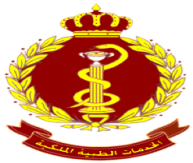 مديرية الخدمات الطبية الملكية مدينة الحسين الطبية استبيان رأيك يهمنا الرؤية والرسالة والقيم الجوهرية أخي الموظف / اخي المراجع       حرصا من ادارة مدينة الحسين الطبية  في اشراك العاملين ومتلقي الخدمة والشركاء في صنع القرار وتجسيد الرؤية والرسالة ومشاركتكم في صياغتها بما يدعم احتياجاتكم وتوقعاتكم الرجاء التكرم بابداء الراي في رؤية ورسالة والقيم الجوهرية لمدينة الحسين الطبية .رؤية مدينة الحسين الطبيةالتميز في تقديم خدمة طبية متكاملة تواكب التقدم الطبي العالميرسالة مدينة الحسين الطبيةتــقديـــم خــدمة طبيــة متـــميزة وامنــــة ذات جــــودة عالية وبكلفة  معقولة مع الإلتزام بالتطوير والتحسيــن المستــمر والإستخـدام الأمثـــل للمـــوارد المتـــاحة من خــلال الكـــوادر الطبيـــة المؤهــلة والتقنيات الحديثة بهدف المساهمة الفاعلة في رفع مستوى الرعاية الصحية في الأردن.القيم الجوهرية لمدينة الحسين الطبيةالمريض أولاً                                       التعليم المستمر إحترام قيم وخصوصية المرضى               ترسيخ ثقافة المعرفة .العمل بروح الفريق .                              الضبط والربط . المصداقية والمساءلة                             المسؤولية المجتمعية الإبداع والإبتكار هل رؤية ورسالة مدينة الحسين الطبية تمثل الإحتياجات الحالية و شاملة وقيمة للقطاع الصحي :    نعم				لاان كان هناك أية تعليقات يمكن إضافتها بما يخص صيغة الرؤية والرسالة يمكنك إدراجها هنا:...................................................................................................................................................................................................................................................................................................................................................................................................................................................................................................................................................................................................................................................................................................................................................................................................................................................................................................................................................................................................................................................................................................................................................................................................................................................................................................................................................................................................................................................................................................................................................................................................................................................................................................................................................................................................................................................................................................................................................................................................................................................................................................................................................................................   3. ماهي  وسائل النشر التي تجدها اكثر ملائمة وفاعلية لنشر الرؤية والرسالة : الملصقات الجدارية 			الموقع الالكتروني                     الاذاعة والتلفزيون                                 البروشورات           الصحف            الكتب الرسمية            ورشات العمل 